NOM :  ÉVALUATION N°1 : LES AIRES URBAINESEXPRESSION ÉCRITE : 2 POINTSDéveloppement construit (10 POINTS)Sous forme d’un développement construit et en vous appuyant sur un ou plusieurs exemples d’aires urbains étudiées en classe, décrivez les espaces et les dynamiques des aires urbaines françaises. Vous pouvez utiliser la carte mentale réalisée en classe sur l’aire urbaine.Rédigez:l’introduction :Le 1er paragraphe sur les espaces de l’aire urbaine a été fait en classe :L’aire urbaine se compose de plusieurs espaces du centre vers la périphérie. Chaque partie de l’aire urbaine est peuplée différemment et a ses activités.Au centre, comme Cayenne, il y a la ville-centre qui est très peuplée et qui a un nombre d’emplois important. Elle propose de nombreux services aux habitants comme des commerces, un hôpital, des manifestations culturelles. Elle attire les habitants qui vivent autour.Autour, comme Matoury et Remire-Montjoly, il y a la banlieue qui regroupe des communes qui touchent la ville-centre. Beaucoup d’habitants y vivent mais vont travailler dans la ville-centre. Comme il y a plus de place que dans la ville-centre, on trouve des activités avec de grandes surfaces comme les centres commerciaux ou les clubs de sport.Plus loin, comme Roura ou Macouria, il y a la couronne périurbaine qui est un espace rural avec des champs et des espaces naturels où de plus en plus d’habitants des villes viennent s’installer dans les petites communes car c’est moins cher et il y a beaucoup de place. Mais comme il n’y a pas d’emplois ni d’activités comme le sport, les habitants continuent d’aller tous les jours dans la ville-centre ou la banlieue. Ce qui fait beaucoup d’embouteillages.Écrivez la suite en rédigeant un paragraphe sur les dynamiques de l’aire urbaine :Vous pouvez dessiner le schéma de l’aire urbaine pour avoir un bonus.CARTOGRAPHIE (8 POINTS)Localisez et nommez Paris et 4 aires urbaines françaises sur le fond de carte. Placez aussi les repères: les mers et océans.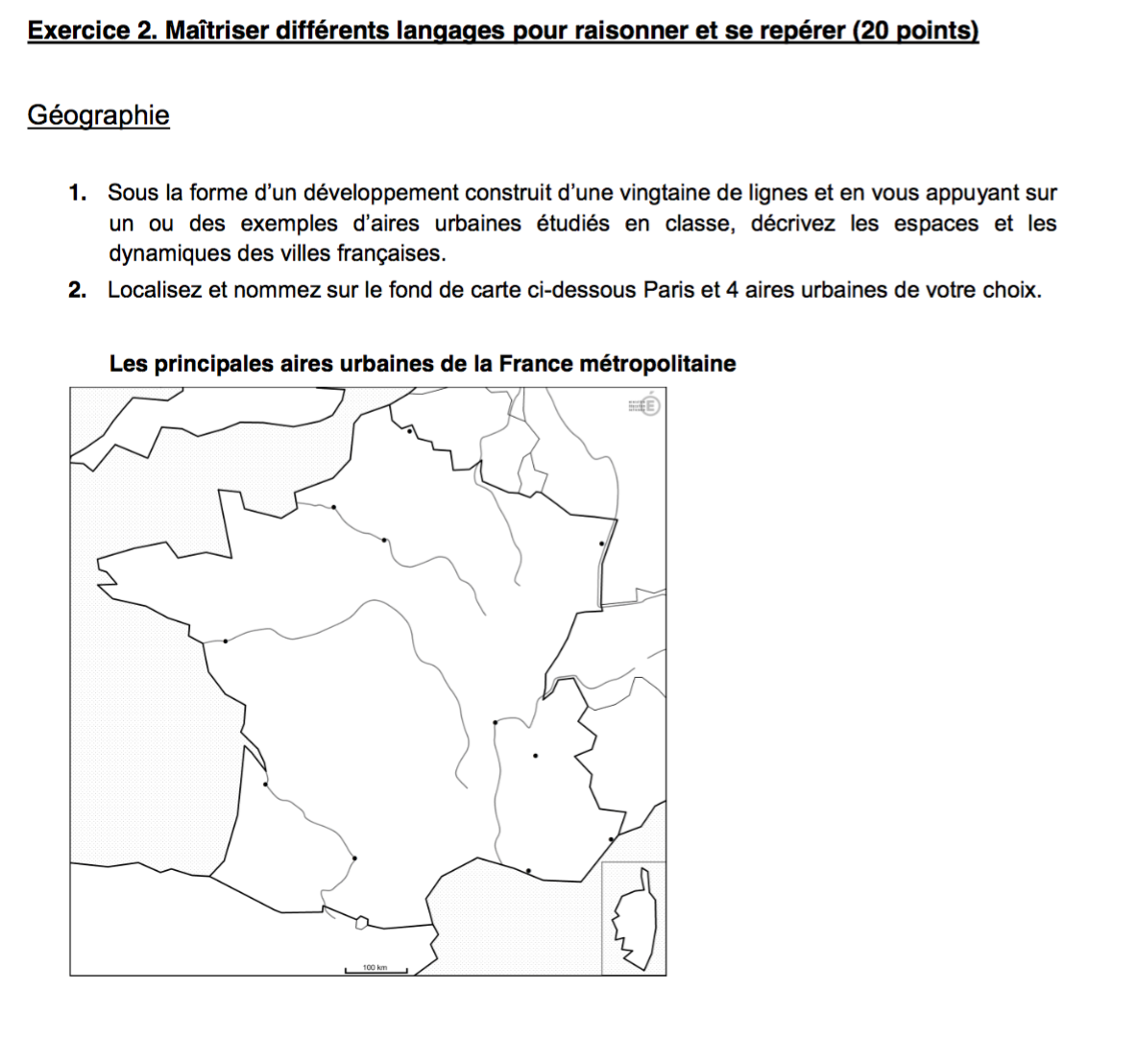 SOCLEACQUISNON-ACQUISAPPRÉCIATIONNOTENommer et localiser les grands repères géographiquesApprendre à rédiger un développement construit.L’aire urbaine s’étale car ….Les habitants se déplacent de plus en plus …..Cela pose de plus en plus de problèmes……